Автоматизация звуков в стихотворенияхПоставленный звук в речь вводится не сразу. Для того, чтобы ребенок стал использовать поставленный звук, нужно пройти путь автоматизации звука в определенной последовательности в несколько этапов. Это закрепление звука в слогах, словах, словосочетаниях, предложениях. И только после этого начинается работа по автоматизации звука в стихотворных текстах. Данный вид работы со стихами благотворно влияет на введение звука в спонтанную речь. Часто бывает, что после автоматизации звука в стихотворениях, не требуется закрепление его в рассказах.К подбору детских стихотворений для автоматизации звука логопеду надо подходить со всей серьёзностью и осторожностью. Нужно учитывать возраст ребенка, какой звук мы закрепляем, минимизировать в тексте количество других дефектных звуков, которые ребенок еще не может произносить. При закреплении звука в стихотворении надо интонационно, голосом его выделять. На другие звуки не обращать внимания. (Как сказал, так сказал.) Но, если в тексте встретился звук, который уже отработан, закреплен, то его надо проговаривать правильно. Стихи подбираются с учетом возрастных особенностей ребенка, доступные его пониманию. Обязательно надо объяснять непонятные слова и выражения. Стихотворения должны быть смешными, интересными, не сложные, не большие по объему (лучше четыре строчки). Стихотворные тексты должны быть обязательно с картинками. Хорошо использовать метод биоэнергопластики. Проговаривание стихов с движениями рук ускорят запоминание текста. И потом, это очень веселое занятие, улучшает качество работы.Логопед сначала читает стихотворение ребенку целиком, объясняет непонятные слова. Затем проговаривает текст по строчкам. Ребенок отраженно повторяет строчки за логопедом, интонационно выделяя автоматизируемый звук. Труднопроизносимые слова повторяем по нескольку раз. Слова в тексте произносятся в соответствии с правилами русской орфоэпии, а не орфографии, то есть слова произносим так, как мы их говорим в повседневной жизни. Не стоит заучивать стихотворения наизусть, чтобы не отвлекать внимание ребенка от автоматизируемого звука. Лучше просто правильно проговаривать текст несколько раз. Стихи очень забавные, простые, легко запоминаются.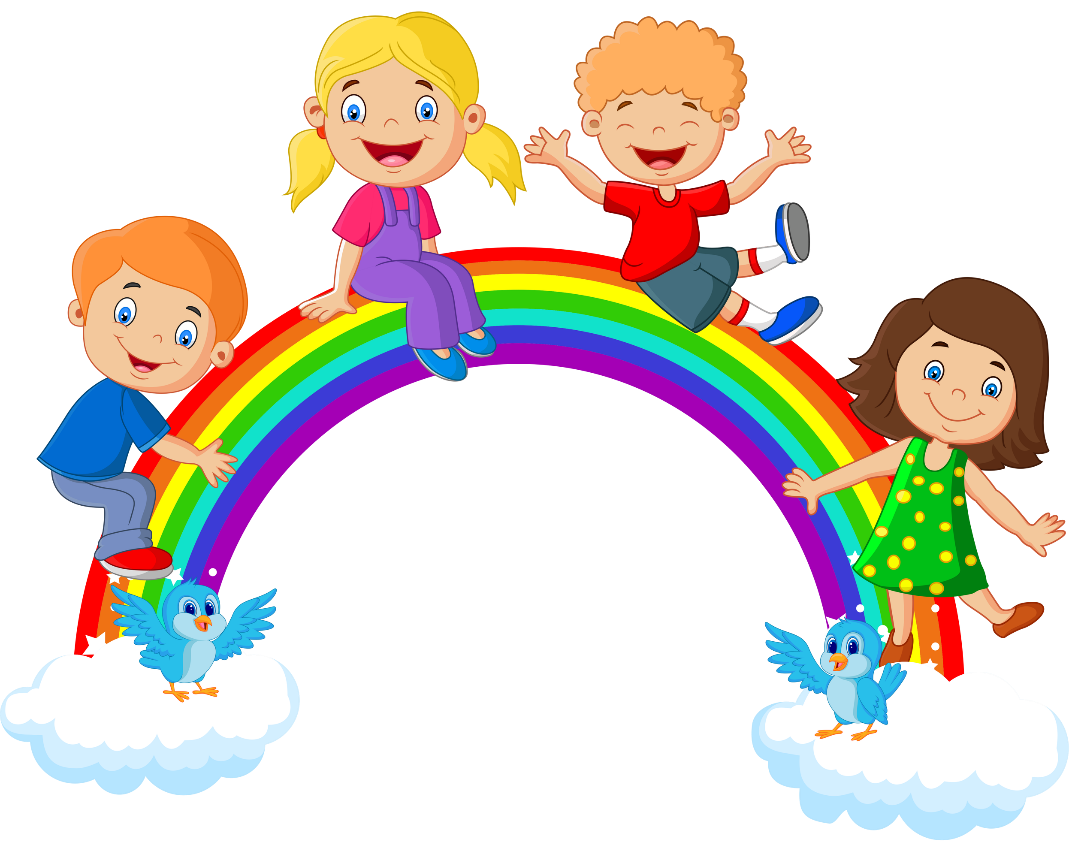 